Scenario #2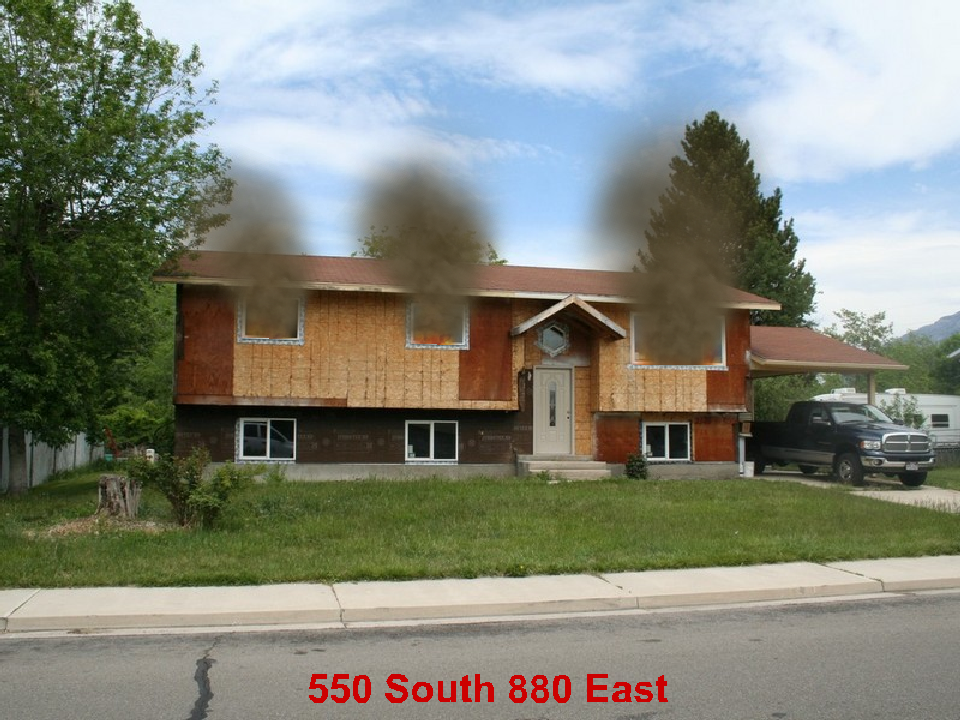 2 Story Residential 50’ x 30’ 50% involved(50 % of the total structure, 100% second floor). Exposure 40’ away on the “B” side.July 8 2:00 pm Wednesday.What are your Incident Priorities?_____________________________________________________________________________________________________________________Initial Report with Strategy____________________________________________________________________________________________________________________________________________________________________________________________________________________________________________________________________________________________________________________________________________________________________________________________________________________________________Fire Flow Required______________________________________________________________________Initial assignments for your engine, 2 additional engines, 1 truck, 1 ambulance_____________________________________________________________________________________________________________________________________________________________________________________________________________________________________________________________________________________________________________________________________________________________________________________________________________________________